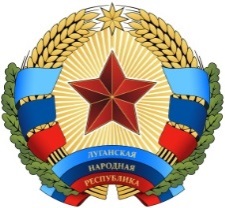 ЛУГАНСКАЯ НАРОДНАЯ РЕСПУБЛИКАЗАКОНОб основах противодействия терроризмуНастоящий Закон определяет понятие терроризма, устанавливает правовую основу и принципы противодействия терроризму в интересах обеспечения безопасности общества и государства.Статья 1. Правовая основа противодействия терроризмуПравовую основу противодействия терроризму составляют Конституция Луганской Народной Республики, общепризнанные принципы и нормы международного права, настоящий Закон и другие законы, нормативные правовые акты Главы Луганской Народной Республики, нормативные правовые акты Совета Министров Луганской Народной Республики, а также принимаемые в соответствии с ними нормативные правовые акты других органов государственной власти Луганской Народной Республики.Статья 2. Основные принципы противодействия терроризмуПротиводействие терроризму в Луганской Народной Республике основывается на следующих основных принципах:1) обеспечение и защита основных прав и свобод человека и гражданина;2) законность;3) приоритет защиты прав и законных интересов лиц, подвергающихся террористической опасности;4) неотвратимость наказания за осуществление террористической деятельности;5) системность и комплексное использование политических, информационно-пропагандистских, социально-экономических, правовых, специальных и иных мер противодействия терроризму;6) сотрудничество государства с общественными и религиозными объединениями, международными и иными организациями, гражданами в противодействии терроризму;7) приоритет мер предупреждения терроризма;8) сочетание гласных и негласных методов противодействия терроризму;9) конфиденциальность сведений о специальных средствах, технических приемах, тактике осуществления мероприятий по борьбе с терроризмом, а также о составе участников данных мероприятий;10) минимизация и / или ликвидация последствий проявлений терроризма;11) соразмерность мер противодействия терроризму степени террористической опасности.Статья 3. Основные понятия1. Терроризм – идеология насилия и практика воздействия на принятие решения органами государственной власти, органами местного самоуправления или международными организациями, связанные с устрашением населения и / или иными формами противоправных насильственных действий.2. Террористическая деятельность – деятельность, включающая в себя:1) организацию, планирование, подготовку, финансирование и реализацию террористического акта;2) подстрекательство к террористическому акту;3) организацию незаконного вооруженного формирования, преступного сообщества (преступной организации), организованной группы для реализации террористического акта, а равно участие в такой структуре;4) вербовку, вооружение, обучение и использование террористов;5) информационное или иное пособничество в планировании, подготовке или реализации террористического акта;6) пропаганду идей терроризма, распространение материалов или информации, призывающих к осуществлению террористической деятельности либо обосновывающих или оправдывающих необходимость осуществления такой деятельности.3. Террористический акт – совершение взрыва, поджога или иных действий, устрашающих население и создающих опасность гибели человека, причинения значительного имущественного ущерба либо наступления иных тяжких последствий, в целях дестабилизации деятельности органов власти или международных организаций либо воздействия на принятие ими решений, а также угроза совершения указанных действий в тех же целях.4. Противодействие терроризму – деятельность органов государственной власти и органов местного самоуправления, а также физических и юридических лиц по:1) предупреждению терроризма, в том числе по выявлению и последующему устранению причин и условий, способствующих совершению террористических актов (профилактика терроризма);2) выявлению, предупреждению, пресечению, раскрытию и расследованию террористического акта (борьба с терроризмом);3) минимизации и / или ликвидации последствий проявлений терроризма.Статья 4. Ответственность организаций за причастность к терроризму1. В Луганской Народной Республике запрещаются создание и деятельность организаций, цели или действия которых направлены на пропаганду, оправдание, финансирование и поддержку терроризма или совершение преступлений, предусмотренных статьями 239-245, 247, 250, 265, 266, 337-340, 344-346 и 442 Уголовного кодекса Луганской Народной Республики.2. Организация признается террористической и подлежит ликвидации (ее деятельность – запрещению) по решению Верховного Суда Луганской Народной Республики на основании заявления Генерального прокурора Луганской Народной Республики в случае, если от имени или в интересах организации осуществляются организация, подготовка и совершение преступлений, предусмотренных статьями 239-245, 247, 250, 265, 266, 337- 340, 344-346 и 442 Уголовного кодекса Луганской Народной Республики, а также в случае, если указанные действия осуществляет лицо, которое контролирует реализацию организацией ее прав и обязанностей. Решение Верховного Суда Луганской Народной Республики о признании организации террористической и ликвидации такой организации (запрете ее деятельности) распространяется на региональные и другие структурные подразделения организации. Террористической организацией, деятельность которой подлежит запрещению (а при наличии организационно-правовой формы – ликвидации), также признается террористическое сообщество в случае вступления в законную силу обвинительного приговора по уголовному делу в отношении лица за создание сообщества, предусмотренного статьей 243 Уголовного кодекса Луганской Народной Республики, за руководство этим сообществом или участие в нем.3. Положения настоящей статьи распространяются на иностранные и международные организации, а также на их отделения, филиалы и представительства в Луганской Народной Республике.4. Исполнительный орган государственной власти Луганской Народной Республики в сфере государственной безопасности ведет единый государственный список организаций, в том числе иностранных и международных организаций, признанных в соответствии с законодательством Луганской Народной Республики террористическими. Копия вступившего в законную силу судебного решения по делу о признании организации террористической и о ее ликвидации (запрете ее деятельности) или копия вступившего в законную силу приговора по уголовному делу о преступлениях, предусмотренных статьей 243 Уголовного кодекса Луганской Народной Республики, в пятидневный срок со дня вступления в законную силу соответствующего судебного решения направляется судом в исполнительный орган государственной власти Луганской Народной Республики в сфере государственной безопасности. Указанный список подлежит опубликованию в официальных периодических изданиях, определенных Советом Министров Луганской Народной Республики, в десятидневный срок со дня поступления копии соответствующего судебного решения в указанный исполнительный орган государственной власти Луганской Народной Республики.Статья 5. Заключительные и переходные положения1. До начала деятельности Верховного Суда Луганской Народной Республики по принятию и рассмотрению соответствующих дел и материалов решение о признании организации террористической и ее ликвидации (запрете ее деятельности) принимается Народным Советом Луганской Народной Республики на основании представления Генерального прокурора Луганской Народной Республики. Такое решение оформляется постановлением Народного Совета Луганской Народной Республики, которое не подлежит обжалованию и вступает в силу со дня его официального опубликования.2. Настоящий Закон вступает в силу со дня, следующего за днем его официального опубликования.ГлаваЛуганской Народной Республики	 И.В. Плотницкийг. Луганск15 июля 2016 года№ 107-II